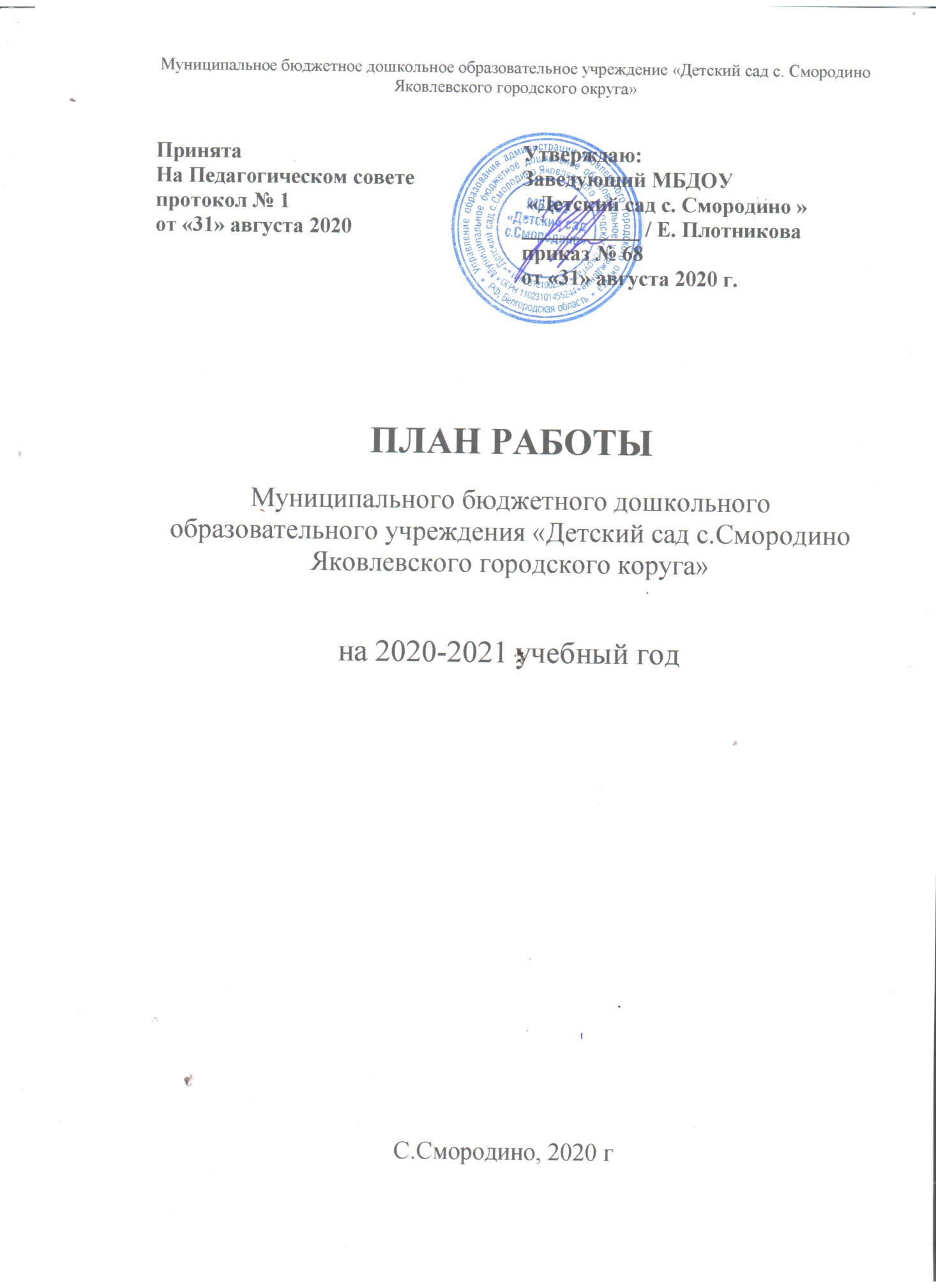 Планирование деятельности 1 часть1.  Обеспечение здоровья и здорового образа жизни детей в ОО, охраны и укрепления физического и психического здоровья детей, в том числе их эмоционального благополучия.              Состояние здоровья детей, заболеваемость детей,  суммарные данные  по группам здоровья для  организации  специальной  лечебно-профилактической работы,  закаливания, организации рационального питания ЦЕЛЬ РАБОТЫ: продолжение работы дошкольных групп в соответствии с ФГОС, создание благоприятных условий для полноценного проживания ребенком дошкольного детства, формирования основ базовой культуры личности, всестороннее развитие психических и физических качеств в соответствии с возрастными и индивидуальными особенностями, подготовка ребенка к жизни в современном обществе.ОСНОВНЫЕ ЗАДАЧИ РАБОТЫ: 1.Развивать интеллектуальные способности, познавательный интерес, творческую инициативу у детей дошкольного возраста через опытноисследовательскую деятельность. - Создать РППС в группах для познавательного развития дошкольников через опытно-исследовательскую деятельность.- Организовать работу педагогического коллектива, направленную на развитие экспериментальной деятельности с детьми дошкольного возраста.   - Формировать способности видеть многообразие мира в системе  взаимосвязей.  -Развивать наблюдательность, умение сравнивать, анализировать, обобщать, устанавливать причинно-следственную зависимость, умение делать выводы.  -Расширять перспективы развития поисково-познавательной деятельности, поддерживать у детей инициативу, сообразительности, пытливости, критичности, самостоятельности.  -Создание предпосылок формирования у детей практических и умственных  действий.2. Совершенствовать работу по нравственно - патриотическому воспитанию детей через приобщение к истории и культуре родного края.- Воспитывать у ребёнка любовь и привязанность к своей семье, дому, детскому саду, улице, городу.-Формировать бережное отношение к природе и всему живому.-Воспитывать уважение к труду. - Развивать интерес к русским народным традициям и промыслам; - Формировать элементарные знания о правах человека. - Расширять представления о городах России. Формировать толерантность, чувства уважения к другим народам, их традициям.2. Обеспечение равных возможностей для полноценного развития каждого ребёнка в период дошкольного детства, объединения обучения и воспитания в целостный образовательный процессЦель: Организация условий в соответствии с требованиями ФГОС ДО:для образовательного процесса, обеспечивающего «формирование общей культуры личности детей, в том числе ценностей здорового образа жизни, развития их социальных, нравственных, эстетических, интеллектуальных, физических качеств, инициативности, самостоятельности и ответственности ребёнка, формирования предпосылок учебной деятельности» (ФГОС 1.6.6);«построения образовательной деятельности на основе индивидуальных особенностей каждого ребенка, при котором сам ребенок становится активным в выборе содержания своего образования, становится субъектом образования (индивидуализация дошкольного образования)» (ФГОС 1.4.2);«содействия и сотрудничества детей и взрослых, признание ребенка полноценным участником (субъектом) образовательных отношений» (ФГОС 1.4.3);«формирования познавательных интересов и познавательных действий ребенка в различных видах деятельности» (ФГОС 1.4.7);создания условий развития ребенка, открывающих возможности для его позитивной социализации, его личностного развития, развития инициативы и творческих способностей на основе сотрудничества со взрослыми и сверстниками и соответствующим возрасту видам деятельности» (ФГОС 2.4);для создания развивающей образовательной среды, которая представляет собой систему условий социализации и индивидуализации детей» (ФГОС 2.4.).Обеспечение преемственных целей, задач и содержание образования, создание единого образовательного пространства ДОУ и школыЦель: обеспечение равных стартовых возможностей для обучения детей в образовательном учреждении, формирование у детей интереса к обучению, снижение адаптационного стресса, ориентирование детей на высокий уровень подготовки к школьному обучению.Научно-методическое и кадровое обеспечение воспитательно-образовательного процесса.Цель: Создание кадрового обеспечения введения федерального государственного образовательного стандарта дошкольного образования; Повышение профессиональной компетентности педагогов на основе выполнения ФГОС ДО п.2.11.2 (в), п.п.1, п. 3.2.6 п.п. 2,  с учетом современных требований психолого-педагогической науки и технологии управления качеством образования по направлению повышения квалификации педагогов в условиях внедрения ФГОС ДО.«Создание социальной ситуации развития для участников образовательных отношений, включая создание образовательной средыОбеспечение условий для:« профессионального развития педагогических и руководящих работников, в том числе их дополнительного профессионального образования;консультативной поддержки педагогических работников и родителей (законных представителей) по вопросам образования и охраны здоровья детей, в том числе инклюзивного образования (в случае его организации);организационно-методического сопровождения процесса реализации Программы, в том числе во взаимодействии со сверстниками и взрослыми.» (ФГОС 3.2.6.)4.3.Семинары, семинары-практикумы5. Формирование социокультурной среды, соответствующей возрастным, индивидуальным, психологическим и физиологическим особенностям детей. (Обеспечение педагогической поддержки семьи и повышения компетентности родителей (законных представителей). Организация социального партнерства)Цели:«Создание социальной ситуации развития для участников образовательных отношений, включая создание образовательной среды, которая:обеспечивает открытость дошкольного образования;создает условия для участия родителей (законных представителей) в образовательной деятельности.» ( ФГОС ДО 3.1.)«Обеспечение психолого-педагогической поддержки семьи и повышения компетентности родителей (законных представителей) в вопросах развития и образования, охраны и укрепления здоровья детей» (ФГОС ДО 1.6.)  «Оказание помощи родителям (законным представителям) в воспитании детей, охране и укреплении их физического и психического здоровья, в развитии индивидуальных способностей и необходимой коррекции нарушений их развития.» (ФГОС ДО 1.7.6.)«Взаимодействие с родителями (законными представителями) по вопросам образования ребёнка, непосредственного вовлечения их в образовательную деятельность, в том числе посредством создания образовательных проектов совместно с семьёй на основе выявления потребностей и поддержки образовательных инициатив семьи.»(ФГОС ДО 3.2.5.5.)6. Создание благоприятных условий развития детей в соответствии с их возрастными и индивидуальными особенностями, укрепление материально-технической и финансовой базы Цель: обеспечение современным материально-техническим оснащением воспитательно-образовательного процесса и безопасности жизнедеятельности всех участников педагогического процесса, организация необходимой предметно-пространственной развивающей среды, учитывающей требования п.3.3. «Требования к развивающей предметно-пространственной среде» ФГОС ДОПлан мероприятий по профилактике правонарушенийи предупреждению семейного неблагополучияПлан мероприятий по предупреждениюдетского дорожно-транспортного травматизмаПлан по взаимодействию с семьей Задачи:психолого- педагогическое просвещение родителей с целью повышения педагогического образования;изучение семьи и установление контактов с ее членами с целью согласования воспитательных воздействий на ребенкаПЛАН МЕРОПРИЯТИЙпо пожарной безопасностиРабота с детьмиПлан работыпо профилактике детского  травматизма№ п/пСодержание основной деятельностиСрокиОтветственныеОтветственныеОтветственныеОтветственныеОтметка о выполнении1.Улучшение качества медицинского обслуживания:Улучшение качества медицинского обслуживания:Улучшение качества медицинского обслуживания:Улучшение качества медицинского обслуживания:Улучшение качества медицинского обслуживания:Улучшение качества медицинского обслуживания:Улучшение качества медицинского обслуживания:1.1.1Диагностика:Диагностика:Диагностика:Диагностика:Диагностика:Диагностика:Диагностика:-выявление антропометрических данныхОктябрь,апрельвоспитатели группвоспитатели группвоспитатели группвоспитатели группЖурнал здоровья- уточнение списка детей по группам здоровьяСентябрь, январьвоспитатели группвоспитатели группвоспитатели группвоспитатели группЖурнал здоровья- оценка физического и двигательного развитияНоябрь,апрельвоспитатели группвоспитатели группвоспитатели группвоспитатели группДиагностические карты- соблюдение санитарно- эпидемического режима.постояннозаведующийзаведующийзаведующийзаведующий- проверка и пополнение медицинских  аптечек1 раз в кварталзавхоззавхоззавхоззавхоз1.1.2.Организация рациональной двигательной активности:Организация рациональной двигательной активности:Организация рациональной двигательной активности:Организация рациональной двигательной активности:Организация рациональной двигательной активности:Организация рациональной двигательной активности:Организация рациональной двигательной активности:- создание условий для двигательной активности в групповых комнатахВ течение годаЗаведующий, воспитатели группЗаведующий, воспитатели группЗаведующий, воспитатели группЗаведующий, воспитатели группОперативный контроль- контроль проведения прогулок и физкультурных занятийВ течение годаЗаведующий Заведующий Заведующий Заведующий Оперативный контроль1.1.3Профилактическая  работа:Профилактическая  работа:Профилактическая  работа:Профилактическая  работа:Профилактическая  работа:Профилактическая  работа:Профилактическая  работа:Анализ:В течение годаВ течение годаЗаведующийЗаведующийЗаведующийОтчёт- показателей заболеваемости за квартал, полугодие, год;В течение годаВ течение годаЗаведующийЗаведующийЗаведующийОтчёт- летней оздоровительной работы;АвгустАвгустЗаведующийЗаведующийЗаведующийОтчёт- травматизмаВ течение годаВ течение годаЗаведующийЗаведующийЗаведующийЖурнал учета травматизмаИнструктажи:  - по выполнению требований СанПиН - по профилактике ОРЗ, гриппа,коронавируса- по профилактике ОКИ, обработке песка, организации питьевого режима- оказанию первой доврачебной помощиСентябрь,майНоябрьМайИюньСентябрь,майНоябрьМайИюньЗаведующийЗаведующийЗаведующийЖурнал инструктажейСанитарно-просветительная работа с родителями и персоналом МБДОУКонсультации  для родителей: «Особенности адаптации ребенка к условиям ДОУ»«Что такое вирусы. Чем они опасны»СентябрьОктябрьСентябрьОктябрьвоспитателивоспитателивоспитателиМатериалы консультацийПрохождение работниками медицинских профосмотровВ течение года (1 раз в год)В течение года (1 раз в год)заведующийзаведующийзаведующийСанкнижкаОсмотр детей на педикулёзОдин раз в  неделю1 раз в месяц фельдшер ФАПОдин раз в  неделю1 раз в месяц фельдшер ФАПвоспитатели группвоспитатели группвоспитатели группЖурнал обследованияЖурналПроведение противоэпидемических мероприятий при  вспышке ОРВИ, гриппа и других инфекционных заболеваний.По эпидобстановкеПо эпидобстановкезаведующий, воспитатели, младшие воспитателизаведующий, воспитатели, младшие воспитателизаведующий, воспитатели, младшие воспитателиПлан работы1.1.4Санитарно-гигиеническая работаСанитарно-гигиеническая работаСанитарно-гигиеническая работаСанитарно-гигиеническая работаСанитарно-гигиеническая работаСанитарно-гигиеническая работаСанитарно-гигиеническая работаНаблюдение за личной гигиеной детей, состоянием их белья, одежды, обувиЕжедневноВоспитателиВоспитателиВоспитателиВоспитателиКонтрольНаблюдение за личной гигиеной сотрудников, осмотр работников пищеблока на предмет выявления гнойничковых заболеванийЕжедневнозаведующий, завхоззаведующий, завхоззаведующий, завхоззаведующий, завхозКонтрольПроведение текущей уборки помещений МБДОУ (по отдельному графику)ПостоянноОбслуживающий персоналОбслуживающий персоналОбслуживающий персоналОбслуживающий персоналКонтрольПроведение генеральной уборки помещений МБДОУ (по отдельному графику)ПостоянноОбслуживающий персоналОбслуживающий персоналОбслуживающий персоналОбслуживающий персоналКонтрольМытьё игрушекЕжедневноМладший воспитательМладший воспитательМладший воспитательМладший воспитательКонтрольМаркировка уборочного инвентаря, посуды, детской мебелиСентябрьобслуживающий персоналобслуживающий персоналобслуживающий персоналобслуживающий персоналКонтрольСоблюдение температурного режимаЕжедневноЗавхоз Завхоз Завхоз Завхоз Температурный лист1.2.Система рационального питанияСистема рационального питанияСистема рационального питанияСистема рационального питанияСистема рационального питанияСистема рационального питанияСистема рационального питания Составление и выполнение сезонного 10-ти дневного меню    ПостоянноПовар, завхозПовар, завхозПовар, завхозАнализ выполнения норм питанияАнализ выполнения норм питанияВыполнение норм закладки продуктов, выхода блюд, раздачи готовой продукции с пищеблокаПостоянноповарповарповаржурнал бракеража готовой продукциижурнал бракеража готовой продукции Витаминизация 3-го блюдаВ течение годаповарповарповарЖурнал С-витаминизацииЖурнал С-витаминизации Увеличение объёма овощей и фруктов в рационе питания детей в летний оздоровительный периодЛОПповарповарповарСезонное летне-осеннее менюСезонное летне-осеннее менюКонтроль организации питания в группах ДОУВ течение годаЗаведующийЗаведующийЗаведующийСправки контроляСправки контроляСоблюдение питьевого режимаПостояннообслуживающий персоналобслуживающий персоналобслуживающий персоналКонтроль за санитарно-гигиеническим состоянием пищеблока, исправностью оборудованияЕженедельнозавхоззавхоззавхозКонтроль за качеством поступающих продуктов, сроками реализации скоропортящихся продуктов, за соблюдением калорийности пищи Постоянноповар повар повар Бракеражный журналБракеражный журнал1.3.Система физкультурно-оздоровительных мероприятий и закаливанияСистема физкультурно-оздоровительных мероприятий и закаливанияСистема физкультурно-оздоровительных мероприятий и закаливанияСистема физкультурно-оздоровительных мероприятий и закаливанияСистема физкультурно-оздоровительных мероприятий и закаливанияСистема физкультурно-оздоровительных мероприятий и закаливанияСистема физкультурно-оздоровительных мероприятий и закаливанияПрием детей на свежем воздухе, утренняя гимнастика во всех возрастных группах  в холле или на  улице - в теплое время года)ЕжедневноВоспитателиВоспитателиВоспитателиВоспитателиПлан работыРазличные виды гимнастик: оздоровительная гимнастика после сна, дыхательная гимнастика, гимнастика для глаз, динамические паузы, физкультминуткиЕжедневноВоспитателиВоспитателиВоспитателиВоспитателиПланы работыРеализация системы эффективного закаливания:•  Солевое закаливаниеОбширное умываниеБосохождение, коррегирующая гимнастикаЕжедневноВоспитателиВоспитателиВоспитателиВоспитателиПланы работы Дни здоровья, спортивные праздники,  досуги и развлеченияПо планувоспитателивоспитателивоспитателивоспитателиСценарии праздниковСоблюдение графика проветривания  помещений.ЕжедневноМл. воспитателиМл. воспитателиМл. воспитателиМл. воспитателиПредупредительный контрольУпотребление в пищу фитонцидов – лук, чеснокЗима-весна Воспитатели групп Воспитатели групп Воспитатели групп Воспитатели группКонтрольКварцевание помещенийЕжедневноОтветственныеОтветственныеОтветственныеОтветственныеПо графику1.4.Система комфортной развивающей предметно-пространственнойи психологической среды (ФГОС ДО п.3.2., п. 3.3)Система комфортной развивающей предметно-пространственнойи психологической среды (ФГОС ДО п.3.2., п. 3.3)Система комфортной развивающей предметно-пространственнойи психологической среды (ФГОС ДО п.3.2., п. 3.3)Система комфортной развивающей предметно-пространственнойи психологической среды (ФГОС ДО п.3.2., п. 3.3)Система комфортной развивающей предметно-пространственнойи психологической среды (ФГОС ДО п.3.2., п. 3.3)Система комфортной развивающей предметно-пространственнойи психологической среды (ФГОС ДО п.3.2., п. 3.3)Система комфортной развивающей предметно-пространственнойи психологической среды (ФГОС ДО п.3.2., п. 3.3)Соответствие санитарно-гигиеническим требованиям освещения игрового и учебного пространстваПостоянноЗавхоз Завхоз Завхоз Завхоз КонтрольПодбор мебели согласно ростовым показателямАвгуст-сентябрь, апрельвоспитатели, завхозвоспитатели, завхозвоспитатели, завхозвоспитатели, завхозСхемы посадкиМаркировка мебели, посуды, горшков, постелей.Августвоспитатели, младшие воспитателивоспитатели, младшие воспитателивоспитатели, младшие воспитателивоспитатели, младшие воспитателиОбновление и пополнение развивающей среды в МБДОУВ течение годазаведующий, завхоззаведующий, завхоззаведующий, завхоззаведующий, завхозСоблюдение санитарного состояния участков, требований техники безопасностиЕжедневноЗавхоз, воспитатели группЗавхоз, воспитатели группЗавхоз, воспитатели группЗавхоз, воспитатели групп1.5.Система работы по обеспечению охраны труда и безопасности в жизнедеятельности детей и сотрудников  (ФГОС ДО п. 3.3.4, п.п. 6, п. 3.4.1).Система работы по обеспечению охраны труда и безопасности в жизнедеятельности детей и сотрудников  (ФГОС ДО п. 3.3.4, п.п. 6, п. 3.4.1).Система работы по обеспечению охраны труда и безопасности в жизнедеятельности детей и сотрудников  (ФГОС ДО п. 3.3.4, п.п. 6, п. 3.4.1).Система работы по обеспечению охраны труда и безопасности в жизнедеятельности детей и сотрудников  (ФГОС ДО п. 3.3.4, п.п. 6, п. 3.4.1).Система работы по обеспечению охраны труда и безопасности в жизнедеятельности детей и сотрудников  (ФГОС ДО п. 3.3.4, п.п. 6, п. 3.4.1).Система работы по обеспечению охраны труда и безопасности в жизнедеятельности детей и сотрудников  (ФГОС ДО п. 3.3.4, п.п. 6, п. 3.4.1).Система работы по обеспечению охраны труда и безопасности в жизнедеятельности детей и сотрудников  (ФГОС ДО п. 3.3.4, п.п. 6, п. 3.4.1).Плановые и вводные инструктажи    сотрудников по охране трудаВ течение годаЗаведующий  Заведующий  Журнал регистрации инструктажаЖурнал регистрации инструктажаЖурнал регистрации инструктажаИнструктаж сотрудников по охране жизни и здоровья детейавгуст, февральЗаведующий  Заведующий  Журнал регистрации инструктажаЖурнал регистрации инструктажаЖурнал регистрации инструктажаИнструктаж сотрудников по пожарной безопасностиавгуст, февральЗаведующий  Заведующий  Журнал регистрации инструктажаЖурнал регистрации инструктажаЖурнал регистрации инструктажаОбеспечение помещений детского сада огнетушителями и другими средствами защитыапрельЗавхоз  Завхоз  Акт проверкиАкт проверкиАкт проверкиОрганизация и проведение практической эвакуации детей и сотрудников на случай возникновения пожара из здания ДОУ1 раз в кварталЗаведующий Заведующий АктыАктыАктыПроведение испытания спортивного оборудования; оформление акта-разрешения на проведение занятия в спортивном залеСентябрь, майзавхоззавхозАкт испытанийАкт испытанийАкт испытанийОбщий технический осмотр здания, территории, кровли, ограждениймай, августкомиссия по ОТкомиссия по ОТАкт проверкиАкт проверкиАкт проверкиПополнение информационных стендов  ДОУ В течение годазаведующий, воспитатели группзаведующий, воспитатели группМатериалы консультаций, фотоматериалыМатериалы консультаций, фотоматериалыМатериалы консультаций, фотоматериалыРазмещение в родительских уголках материалов по ОБЖ и ПДД, индивидуальные беседы по запросам родителейВ течение годаВоспитатели группВоспитатели группМатериалы консультаций, фотоматериалыМатериалы консультаций, фотоматериалыМатериалы консультаций, фотоматериалы№ п/пСодержание основной деятельностиСрокиОтветственныеОтветственныеОтветственныеОтветственныеОтметка о выполнении2.1.Организация учебно-воспитательного процессаОрганизация учебно-воспитательного процессаОрганизация учебно-воспитательного процессаОрганизация учебно-воспитательного процессаОрганизация учебно-воспитательного процессаОрганизация учебно-воспитательного процессаОрганизация учебно-воспитательного процессаУтверждение циклограмм деятельности педагоговАвгустзаведующийзаведующийзаведующийЦиклограммы работыпедагоговЦиклограммы работыпедагоговОрганизация взаимодействия с социальными институтами (заключение договоров и составление совместных планов работы)АвгустЗаведующийЗаведующийЗаведующийДоговора о сотрудничестве, планы работыДоговора о сотрудничестве, планы работыУтверждение планов праздников и развлечений.АвгустЗаведующийЗаведующийЗаведующийПланы праздников и развлеченийПланы праздников и развлечений2.2.Реализация системы внутренней оценки качества дошкольного образования (мониторинг, контроль, самообследование)Цель:  изучение результативности деятельности педагогического коллектива ДОУРеализация системы внутренней оценки качества дошкольного образования (мониторинг, контроль, самообследование)Цель:  изучение результативности деятельности педагогического коллектива ДОУРеализация системы внутренней оценки качества дошкольного образования (мониторинг, контроль, самообследование)Цель:  изучение результативности деятельности педагогического коллектива ДОУРеализация системы внутренней оценки качества дошкольного образования (мониторинг, контроль, самообследование)Цель:  изучение результативности деятельности педагогического коллектива ДОУРеализация системы внутренней оценки качества дошкольного образования (мониторинг, контроль, самообследование)Цель:  изучение результативности деятельности педагогического коллектива ДОУРеализация системы внутренней оценки качества дошкольного образования (мониторинг, контроль, самообследование)Цель:  изучение результативности деятельности педагогического коллектива ДОУРеализация системы внутренней оценки качества дошкольного образования (мониторинг, контроль, самообследование)Цель:  изучение результативности деятельности педагогического коллектива ДОУПостоянный контрольПостоянный контрольПостоянный контрольПостоянный контрольПостоянный контрольПостоянный контрольПостоянный контрольВыполнение санэпидрежимаежедневноежедневноЗаведующийЗаведующийЗаведующийПриказы, актыСоблюдение правил внутреннего трудового распорядкаежедневноежедневноЗаведующийЗаведующийЗаведующийПриказы, актыВыполнение инструкций по охране жизни и здоровья детейежедневноежедневноЗаведующийЗаведующийЗаведующийприказы, актыВедение воспитателями групповой документацииОктябрь, апрельОктябрь, апрельЗаведующийЗаведующийЗаведующийПроверка планов воспитательно-образовательной работы 1 раз в квартал1 раз в кварталЗаведующий Заведующий Заведующий  Контроль за соблюдением режима работы групп МБДОУ.постояннопостоянноЗаведующийЗаведующийЗаведующийТематический контрольТематический контрольТематический контрольТематический контрольТематический контрольТематический контрольТематический контрольТематический контроль «Состояние работы с дошкольниками по организации познавательно-исследовательской и опытно экспериментальной деятельности»ноябрьноябрьноябрьЗаведующийЗаведующийСправки контроля  Тематический контроль «Нравственно-патриотическое воспитание дошкольников»ФевральФевральФевральЗаведующийЗаведующийСправки контроляОперативный контрольОперативный контрольОперативный контрольОперативный контрольОперативный контрольОперативный контрольОперативный контрольСанитарное состояние помещений групп ежемесячноежемесячноежемесячнозаведующийзаведующийМатериалы оперативного контроляОхрана жизни и здоровьяежемесячноежемесячноежемесячнозаведующийзаведующийМатериалы оперативного контроляПлан воспитательно-образовательной работы с детьмиежемесячноежемесячноежемесячнозаведующийзаведующийМатериалы оперативного контроляВыполнение режима дняежемесячноежемесячноежемесячноЗаведующий Заведующий Материалы оперативного контроляВыполнение режима прогулкиежемесячноежемесячноежемесячноЗаведующий Заведующий Материалы оперативного контроляФормирование культурно-гигиенических навыков ежемесячноежемесячноежемесячноЗаведующий Заведующий Материалы оперативного контроляРежим проветриванияежемесячноежемесячноежемесячноЗаведующий Заведующий Материалы оперативного контроляПроведение утренней гимнастикиежемесячноежемесячноежемесячноЗаведующий Заведующий Материалы оперативного контроляОрганизация прогулок и экскурсийежемесячноежемесячноежемесячноЗаведующий Заведующий Материалы оперативного контроляПодготовка воспитателей к ООДоктябрьмартоктябрьмартоктябрьмартЗаведующий Заведующий Содержание природных уголков, патриотических, уголков экспериментированияапрельапрельапрельзаведующийзаведующийФронтальный контрольФронтальный контрольФронтальный контрольФронтальный контрольФронтальный контрольФронтальный контрольФронтальный контрольФронтальный контроль«Эффективность работы с детьми подготовительной группы по освоению основной образовательной программы дошкольного образования».апрельЗаведующий Заведующий Заведующий Материалы фронтального контроляМатериалы фронтального контроляСамообследование апрельзаведующий,заведующий,заведующий,заведующий,Отчёт2.2.Организация   досуговой деятельностиОрганизация   досуговой деятельностиОрганизация   досуговой деятельностиОрганизация   досуговой деятельностиОрганизация   досуговой деятельностиОрганизация   досуговой деятельностиОрганизация   досуговой деятельностиМузыкальные праздники: «Осень золотая» - младшая разновозрастная группа, старшая разновозрастная группа. ОктябрьВоспитатели групп Воспитатели групп Воспитатели групп Воспитатели групп Конспект, сценарийМузыкальные праздники:«Мама солнышко моё» - младшая разновозрастная группа, старшая разновозрастная группа.Спортивные развлечения:  День здоровья «В здоровом теле- здоровый дух!» (все группы)НоябрьВоспитатели групп Воспитатели групп Воспитатели групп Воспитатели групп Конспект, сценарийМузыкальные праздники:«Здравствуй, Новый год!» - все разновозрастные группыСпортивные развлечения:«Зимние забавы» - младшая группа, старшая разновозрастная группаДекабрьВоспитатели групп Воспитатели групп Воспитатели групп Воспитатели групп Музыкальные развлечения:«До свидания, Елочка!» - все разновозрастные группыЯнварьВоспитатели группВоспитатели группВоспитатели группВоспитатели группМузыкальное развлечение: «Мой папа самый сильный!» - все разновозрастные группыФевральВоспитатели групп Воспитатели групп Воспитатели групп Воспитатели групп Музыкальные развлечения: «Женский день – 8 марта» - все разновозрастные группыГуляние:«Развесёлая масленица» (все возрастные группы)МартВоспитатели групп Воспитатели групп Воспитатели групп Воспитатели групп Музыкальные развлечения:«День смеха!» «Христос Воскрес!» - разновозрастные группы Спортивные развлечения:День здоровья «В здоровом теле- здоровый дух!»АпрельВоспитатели групп Воспитатели групп Воспитатели групп Воспитатели групп Музыкальные развлечения:«Мы помним! Мы гордимся!», посвященные Дню Победы - разновозрастные группы Выпускной бал «До свидания, детский сад!» - (воспитанники 6-7 лет)Спортивные развлечения:«Олимпиада для дошколят!» - младшая разновозрастная группа, старшая разновозрастная группаМайВоспитатели групп Воспитатели групп Воспитатели групп Воспитатели групп 2.3.Организация смотров, конкурсов, выставокОрганизация смотров, конкурсов, выставокОрганизация смотров, конкурсов, выставокОрганизация смотров, конкурсов, выставокОрганизация смотров, конкурсов, выставокОрганизация смотров, конкурсов, выставокОрганизация смотров, конкурсов, выставокКонкурс чтецов  к  Дню матери «Лучшей мамою на свете, свою мать считают дети»НоябрьВоспитатели  группВоспитатели  группВоспитатели  группВоспитатели  группИтоги конкурсаВыставка поделок совместного творчества родителей и детей «Елочная игрушка» ДекабрьВоспитатели группВоспитатели группВоспитатели группВоспитатели группФотоматериалыРайонный проект «Зимняя сказка»ДекабрьЗаведующий, воспитатели групп Заведующий, воспитатели групп Заведующий, воспитатели групп Заведующий, воспитатели групп Итоги конкурса, фотоматериалыКонкурс чтецов  «Матушка Зима»ФевральВоспитатели  группВоспитатели  группВоспитатели  группВоспитатели  группИтоги конкурсаВыставка поделок совместного творчества родителей и детей «Пасхальный фестиваль»Апрель воспитатели групп воспитатели групп воспитатели групп воспитатели группИтоги конкурсаПроект-конкурс: «Мини-огород на окне»мартвоспитатели группвоспитатели группвоспитатели группвоспитатели группПриказ, положениеКонкурс чтецов  «Пришла весна, пришла Победа!»МайВоспитатели  группВоспитатели  группВоспитатели  группВоспитатели  группИтоги конкурсаРайонные конкурсы детского творчестваВ течение годавоспитатели группвоспитатели группвоспитатели группвоспитатели группИтоги конкурса№ п/пСодержание основной деятельностиСрокиОтветственныеОтметка о выполнении3.1.Диагностика развития детей, поступающих в школуДиагностика развития детей, поступающих в школуДиагностика развития детей, поступающих в школуДиагностика развития детей, поступающих в школу Диагностика  психолого-педагогическойготовности  к  обучению школе (методика М. Семаго) (стартовая, итоговая) Октябрь -Апрельвоспитатели старшей разновозрастной группыАналитические материалы3.2.Система организации воспитательно-образовательной работы с детьми, поступающими в школуСистема организации воспитательно-образовательной работы с детьми, поступающими в школуСистема организации воспитательно-образовательной работы с детьми, поступающими в школуСистема организации воспитательно-образовательной работы с детьми, поступающими в школуПросмотры ООД (ОО «Речевое развитие», «Познавательное развитие», Социально-коммуникативное развитие», «Художественно-эстетическое развитие», «Физическое развитие»)апрель-майзаведующийАнализ Организация индивидуальной  работы с дошкольникамиВ течение годавоспитатели старшей разновозрастной группыЭкскурсии в школу:-на торжественную линейку 1 сентября; -на торжественную линейку 25 мая; -знакомство со зданием школы, классом;Сентябрь-майвоспитатели старшей разновозрастной группыПроведение бесед о школе,  конкурсов рисунков, организация сюжетно-ролевой игры «Школа», изготовление атрибутов к игреВ течение годавоспитатели старшей разновозрастной группы3.3.Мероприятия  для родителей, педагогов по подготовке  к школьному обучениюМероприятия  для родителей, педагогов по подготовке  к школьному обучениюМероприятия  для родителей, педагогов по подготовке  к школьному обучениюМероприятия  для родителей, педагогов по подготовке  к школьному обучениюСоставление и утверждение плана работы  с МБОУ «Смородинская СОШ»СентябрьЗаведующий,Зам.директора МБОУ «АСОШ»План работыОформление материалов стендов для обеспечения подготовки к обучению в школе  в течение годавоспитатели старшей разновозрастной группыМатериалы консультаций№ п/пСодержание основной деятельностиСодержание основной деятельностиСодержание основной деятельностиСрокиСрокиСрокиСрокиОтветственныеОтветственныеОтветственныеОтветственныеОтметка о выполненииОтметка о выполненииСистема методической работы в МБДОУСистема методической работы в МБДОУСистема методической работы в МБДОУСистема методической работы в МБДОУСистема методической работы в МБДОУСистема методической работы в МБДОУСистема методической работы в МБДОУСистема методической работы в МБДОУСистема методической работы в МБДОУСистема методической работы в МБДОУСистема методической работы в МБДОУСистема методической работы в МБДОУСистема методической работы в МБДОУ4.1Педагогические советы Педагогические советы Педагогические советы Педагогические советы Педагогические советы Педагогические советы Педагогические советы Педагогические советы Педагогические советы Педагогические советы Педагогические советы Педагогические советы Педагогические советы Педагогический совет №1 Установочный      Педагогический совет №1 Установочный      август  2020август  2020август  2020август  2020август  2020август  2020заведующийзаведующийзаведующийзаведующийПротоколПедагогического советаТема: «Организация работы дошкольного учреждения в рамках ФГОС на 2020-2021 учебный год». Цель: Утверждение перспектив в работе коллектива на 2020-2021учебный годТема: «Организация работы дошкольного учреждения в рамках ФГОС на 2020-2021 учебный год». Цель: Утверждение перспектив в работе коллектива на 2020-2021учебный годТема: «Организация работы дошкольного учреждения в рамках ФГОС на 2020-2021 учебный год». Цель: Утверждение перспектив в работе коллектива на 2020-2021учебный годТема: «Организация работы дошкольного учреждения в рамках ФГОС на 2020-2021 учебный год». Цель: Утверждение перспектив в работе коллектива на 2020-2021учебный годТема: «Организация работы дошкольного учреждения в рамках ФГОС на 2020-2021 учебный год». Цель: Утверждение перспектив в работе коллектива на 2020-2021учебный годТема: «Организация работы дошкольного учреждения в рамках ФГОС на 2020-2021 учебный год». Цель: Утверждение перспектив в работе коллектива на 2020-2021учебный годТема: «Организация работы дошкольного учреждения в рамках ФГОС на 2020-2021 учебный год». Цель: Утверждение перспектив в работе коллектива на 2020-2021учебный годТема: «Организация работы дошкольного учреждения в рамках ФГОС на 2020-2021 учебный год». Цель: Утверждение перспектив в работе коллектива на 2020-2021учебный годТема: «Организация работы дошкольного учреждения в рамках ФГОС на 2020-2021 учебный год». Цель: Утверждение перспектив в работе коллектива на 2020-2021учебный годТема: «Организация работы дошкольного учреждения в рамках ФГОС на 2020-2021 учебный год». Цель: Утверждение перспектив в работе коллектива на 2020-2021учебный годТема: «Организация работы дошкольного учреждения в рамках ФГОС на 2020-2021 учебный год». Цель: Утверждение перспектив в работе коллектива на 2020-2021учебный годТема: «Организация работы дошкольного учреждения в рамках ФГОС на 2020-2021 учебный год». Цель: Утверждение перспектив в работе коллектива на 2020-2021учебный годТема: «Организация работы дошкольного учреждения в рамках ФГОС на 2020-2021 учебный год». Цель: Утверждение перспектив в работе коллектива на 2020-2021учебный годПодготовка к педсоветуПодготовка к педсоветуПодготовка к педсоветуПодготовка к педсовету1. Подготовка отчётов о работе в летний оздоровительный период.1. Подготовка отчётов о работе в летний оздоровительный период.1. Подготовка отчётов о работе в летний оздоровительный период.1. Подготовка отчётов о работе в летний оздоровительный период.ЗаведующийВоспитателиЗаведующийВоспитателиЗаведующийВоспитателиЗаведующийВоспитателиЗаведующийВоспитатели2. Подготовка и оформление документации в группах2. Подготовка и оформление документации в группах2. Подготовка и оформление документации в группах2. Подготовка и оформление документации в группахЗаведующийЗаведующийЗаведующийЗаведующийЗаведующий3. Подготовка учебного плана, проекта годового плана на 2020-2021 учебный год3. Подготовка учебного плана, проекта годового плана на 2020-2021 учебный год3. Подготовка учебного плана, проекта годового плана на 2020-2021 учебный год3. Подготовка учебного плана, проекта годового плана на 2020-2021 учебный годЗаведующийЗаведующийЗаведующийЗаведующийЗаведующий4. Изучение программ по возрастным группам.4. Изучение программ по возрастным группам.4. Изучение программ по возрастным группам.4. Изучение программ по возрастным группам.ВоспитателиВоспитателиВоспитателиВоспитателиВоспитатели5. Подбор методической литературы.5. Подбор методической литературы.5. Подбор методической литературы.5. Подбор методической литературы.Воспитатели Воспитатели Воспитатели Воспитатели Воспитатели 6. Маркировка мебели по ростовым показателям6. Маркировка мебели по ростовым показателям6. Маркировка мебели по ростовым показателям6. Маркировка мебели по ростовым показателямВоспитатели Воспитатели Воспитатели Воспитатели Воспитатели 7. Обновление интерьера групп и игрового оборудования.7. Обновление интерьера групп и игрового оборудования.7. Обновление интерьера групп и игрового оборудования.7. Обновление интерьера групп и игрового оборудования.Воспитатели Воспитатели Воспитатели Воспитатели Воспитатели Повестка дня:1.Выборы председателя и секретаря педагогического совета1. Анализ летней оздоровительной работы с детьми. Итоги смотра – конкурса «Готовность групп к новому учебному году». 2.  Анализ готовности ДОУ к новому учебному году 3. Годовой план воспитательно-образовательной работы на 2020-2021 уч. год:Утверждение годового плана на 2020 – 2021 учебный год. Утверждение сетки ООД и   режима дня, учебного плана, рабочих программ,  проектов.4. Обсуждения и принятие решения педсовета.Повестка дня:1.Выборы председателя и секретаря педагогического совета1. Анализ летней оздоровительной работы с детьми. Итоги смотра – конкурса «Готовность групп к новому учебному году». 2.  Анализ готовности ДОУ к новому учебному году 3. Годовой план воспитательно-образовательной работы на 2020-2021 уч. год:Утверждение годового плана на 2020 – 2021 учебный год. Утверждение сетки ООД и   режима дня, учебного плана, рабочих программ,  проектов.4. Обсуждения и принятие решения педсовета.Повестка дня:1.Выборы председателя и секретаря педагогического совета1. Анализ летней оздоровительной работы с детьми. Итоги смотра – конкурса «Готовность групп к новому учебному году». 2.  Анализ готовности ДОУ к новому учебному году 3. Годовой план воспитательно-образовательной работы на 2020-2021 уч. год:Утверждение годового плана на 2020 – 2021 учебный год. Утверждение сетки ООД и   режима дня, учебного плана, рабочих программ,  проектов.4. Обсуждения и принятие решения педсовета.Повестка дня:1.Выборы председателя и секретаря педагогического совета1. Анализ летней оздоровительной работы с детьми. Итоги смотра – конкурса «Готовность групп к новому учебному году». 2.  Анализ готовности ДОУ к новому учебному году 3. Годовой план воспитательно-образовательной работы на 2020-2021 уч. год:Утверждение годового плана на 2020 – 2021 учебный год. Утверждение сетки ООД и   режима дня, учебного плана, рабочих программ,  проектов.4. Обсуждения и принятие решения педсовета.Педагогический совет №2 Педагогический совет №2 Педагогический совет №2 Педагогический совет №2 Ноябрь2020 Ноябрь2020 Ноябрь2020 заведующийзаведующийзаведующийзаведующийПротоколПедагогического советаПротоколПедагогического советаТема: «Технология исследовательской деятельности в ДОУ как условие повышения качества образования современных детей в условиях ФГОС» Цель: Систематизация знаний педагогов по развитию познавательно исследовательской деятельности детей, совершенствование педагогического мастерства.Тема: «Технология исследовательской деятельности в ДОУ как условие повышения качества образования современных детей в условиях ФГОС» Цель: Систематизация знаний педагогов по развитию познавательно исследовательской деятельности детей, совершенствование педагогического мастерства.Тема: «Технология исследовательской деятельности в ДОУ как условие повышения качества образования современных детей в условиях ФГОС» Цель: Систематизация знаний педагогов по развитию познавательно исследовательской деятельности детей, совершенствование педагогического мастерства.Тема: «Технология исследовательской деятельности в ДОУ как условие повышения качества образования современных детей в условиях ФГОС» Цель: Систематизация знаний педагогов по развитию познавательно исследовательской деятельности детей, совершенствование педагогического мастерства.Тема: «Технология исследовательской деятельности в ДОУ как условие повышения качества образования современных детей в условиях ФГОС» Цель: Систематизация знаний педагогов по развитию познавательно исследовательской деятельности детей, совершенствование педагогического мастерства.Тема: «Технология исследовательской деятельности в ДОУ как условие повышения качества образования современных детей в условиях ФГОС» Цель: Систематизация знаний педагогов по развитию познавательно исследовательской деятельности детей, совершенствование педагогического мастерства.Тема: «Технология исследовательской деятельности в ДОУ как условие повышения качества образования современных детей в условиях ФГОС» Цель: Систематизация знаний педагогов по развитию познавательно исследовательской деятельности детей, совершенствование педагогического мастерства.Тема: «Технология исследовательской деятельности в ДОУ как условие повышения качества образования современных детей в условиях ФГОС» Цель: Систематизация знаний педагогов по развитию познавательно исследовательской деятельности детей, совершенствование педагогического мастерства.Тема: «Технология исследовательской деятельности в ДОУ как условие повышения качества образования современных детей в условиях ФГОС» Цель: Систематизация знаний педагогов по развитию познавательно исследовательской деятельности детей, совершенствование педагогического мастерства.Тема: «Технология исследовательской деятельности в ДОУ как условие повышения качества образования современных детей в условиях ФГОС» Цель: Систематизация знаний педагогов по развитию познавательно исследовательской деятельности детей, совершенствование педагогического мастерства.Тема: «Технология исследовательской деятельности в ДОУ как условие повышения качества образования современных детей в условиях ФГОС» Цель: Систематизация знаний педагогов по развитию познавательно исследовательской деятельности детей, совершенствование педагогического мастерства.Тема: «Технология исследовательской деятельности в ДОУ как условие повышения качества образования современных детей в условиях ФГОС» Цель: Систематизация знаний педагогов по развитию познавательно исследовательской деятельности детей, совершенствование педагогического мастерства.Тема: «Технология исследовательской деятельности в ДОУ как условие повышения качества образования современных детей в условиях ФГОС» Цель: Систематизация знаний педагогов по развитию познавательно исследовательской деятельности детей, совершенствование педагогического мастерства.       Подготовка к педсовету       Подготовка к педсовету       Подготовка к педсовету       Подготовка к педсовету1. Консультация для воспитателей «Организация предметной среды для познавательно-исследовательской деятельности в детском саду в соответствии с ФГОС»1. Консультация для воспитателей «Организация предметной среды для познавательно-исследовательской деятельности в детском саду в соответствии с ФГОС»1. Консультация для воспитателей «Организация предметной среды для познавательно-исследовательской деятельности в детском саду в соответствии с ФГОС»1. Консультация для воспитателей «Организация предметной среды для познавательно-исследовательской деятельности в детском саду в соответствии с ФГОС»Воспитатель Почернина И. В.Воспитатель Почернина И. В.Воспитатель Почернина И. В.2. Просмотр опытно-экспериментальной деятельности во всех группах.2. Просмотр опытно-экспериментальной деятельности во всех группах.2. Просмотр опытно-экспериментальной деятельности во всех группах.2. Просмотр опытно-экспериментальной деятельности во всех группах.ВоспитателиВоспитателиВоспитатели3. Консультация для воспитателей «Основные направления работы по познавательно-исследовательской деятельности»3. Консультация для воспитателей «Основные направления работы по познавательно-исследовательской деятельности»3. Консультация для воспитателей «Основные направления работы по познавательно-исследовательской деятельности»3. Консультация для воспитателей «Основные направления работы по познавательно-исследовательской деятельности»Воспитатель Свищёва М. В.Воспитатель Свищёва М. В.Воспитатель Свищёва М. В.4. Тематический контроль «Состояние работы с дошкольниками по организации познавательно-исследовательской и опытно экспериментальной деятельности»4. Тематический контроль «Состояние работы с дошкольниками по организации познавательно-исследовательской и опытно экспериментальной деятельности»4. Тематический контроль «Состояние работы с дошкольниками по организации познавательно-исследовательской и опытно экспериментальной деятельности»4. Тематический контроль «Состояние работы с дошкольниками по организации познавательно-исследовательской и опытно экспериментальной деятельности»Заведующий Заведующий Заведующий Повестка дня:Повестка дня:Повестка дня:Повестка дня:Повестка дня:Повестка дня:Повестка дня:Повестка дня:Повестка дня:Повестка дня:Повестка дня:Повестка дня:Повестка дня:1. Выполнение решений предыдущего педсовета1. Выполнение решений предыдущего педсовета1. Выполнение решений предыдущего педсовета1. Выполнение решений предыдущего педсоветаЗаведующий Заведующий Заведующий 2. «Значение экспериментирования в развитии ребенка»2. «Значение экспериментирования в развитии ребенка»2. «Значение экспериментирования в развитии ребенка»2. «Значение экспериментирования в развитии ребенка»Воспитатель Смага Л. Н.Воспитатель Смага Л. Н.Воспитатель Смага Л. Н.3. «Развитие познавательно – исследовательской деятельности дошкольников через организацию познавательно исследовательской деятельности»;3. «Развитие познавательно – исследовательской деятельности дошкольников через организацию познавательно исследовательской деятельности»;3. «Развитие познавательно – исследовательской деятельности дошкольников через организацию познавательно исследовательской деятельности»;3. «Развитие познавательно – исследовательской деятельности дошкольников через организацию познавательно исследовательской деятельности»;Воспитатель Почернина И. В.Воспитатель Почернина И. В.Воспитатель Почернина И. В.4. Итоги тематического контроля «Состояние работы с дошкольниками по организации познавательно-исследовательской и опытно экспериментальной деятельности»4. Итоги тематического контроля «Состояние работы с дошкольниками по организации познавательно-исследовательской и опытно экспериментальной деятельности»4. Итоги тематического контроля «Состояние работы с дошкольниками по организации познавательно-исследовательской и опытно экспериментальной деятельности»4. Итоги тематического контроля «Состояние работы с дошкольниками по организации познавательно-исследовательской и опытно экспериментальной деятельности»ЗаведующийЗаведующийЗаведующийАналитическая справкаАналитическая справкаАналитическая справка5.Обсуждения и принятие решения педсовета.5.Обсуждения и принятие решения педсовета.5.Обсуждения и принятие решения педсовета.5.Обсуждения и принятие решения педсовета.ЗаведующийЗаведующийЗаведующийПедагогический совет №3Педагогический совет №3Педагогический совет №3Педагогический совет №3Февраль 2020Февраль 2020Февраль 2020ЗаведующийЗаведующийЗаведующийПротоколПедагогическо го советаПротоколПедагогическо го советаПротоколПедагогическо го советаТема: «Нравственно-патриотическое воспитание дошкольников через знакомство с малой Родиной» Цель: Обновить содержание и формы работы по нравственно-патриотическому воспитанию, учитывая возможности взаимодействия педагогов, детей и родителей.Тема: «Нравственно-патриотическое воспитание дошкольников через знакомство с малой Родиной» Цель: Обновить содержание и формы работы по нравственно-патриотическому воспитанию, учитывая возможности взаимодействия педагогов, детей и родителей.Тема: «Нравственно-патриотическое воспитание дошкольников через знакомство с малой Родиной» Цель: Обновить содержание и формы работы по нравственно-патриотическому воспитанию, учитывая возможности взаимодействия педагогов, детей и родителей.Тема: «Нравственно-патриотическое воспитание дошкольников через знакомство с малой Родиной» Цель: Обновить содержание и формы работы по нравственно-патриотическому воспитанию, учитывая возможности взаимодействия педагогов, детей и родителей.Тема: «Нравственно-патриотическое воспитание дошкольников через знакомство с малой Родиной» Цель: Обновить содержание и формы работы по нравственно-патриотическому воспитанию, учитывая возможности взаимодействия педагогов, детей и родителей.Тема: «Нравственно-патриотическое воспитание дошкольников через знакомство с малой Родиной» Цель: Обновить содержание и формы работы по нравственно-патриотическому воспитанию, учитывая возможности взаимодействия педагогов, детей и родителей.Тема: «Нравственно-патриотическое воспитание дошкольников через знакомство с малой Родиной» Цель: Обновить содержание и формы работы по нравственно-патриотическому воспитанию, учитывая возможности взаимодействия педагогов, детей и родителей.Тема: «Нравственно-патриотическое воспитание дошкольников через знакомство с малой Родиной» Цель: Обновить содержание и формы работы по нравственно-патриотическому воспитанию, учитывая возможности взаимодействия педагогов, детей и родителей.Тема: «Нравственно-патриотическое воспитание дошкольников через знакомство с малой Родиной» Цель: Обновить содержание и формы работы по нравственно-патриотическому воспитанию, учитывая возможности взаимодействия педагогов, детей и родителей.Тема: «Нравственно-патриотическое воспитание дошкольников через знакомство с малой Родиной» Цель: Обновить содержание и формы работы по нравственно-патриотическому воспитанию, учитывая возможности взаимодействия педагогов, детей и родителей.Тема: «Нравственно-патриотическое воспитание дошкольников через знакомство с малой Родиной» Цель: Обновить содержание и формы работы по нравственно-патриотическому воспитанию, учитывая возможности взаимодействия педагогов, детей и родителей.Тема: «Нравственно-патриотическое воспитание дошкольников через знакомство с малой Родиной» Цель: Обновить содержание и формы работы по нравственно-патриотическому воспитанию, учитывая возможности взаимодействия педагогов, детей и родителей.Тема: «Нравственно-патриотическое воспитание дошкольников через знакомство с малой Родиной» Цель: Обновить содержание и формы работы по нравственно-патриотическому воспитанию, учитывая возможности взаимодействия педагогов, детей и родителей.Подготовка к педсоветуПодготовка к педсоветуПодготовка к педсоветуПодготовка к педсоветуПодготовка к педсоветуПодготовка к педсоветуПодготовка к педсоветуПодготовка к педсоветуПодготовка к педсоветуПодготовка к педсоветуПодготовка к педсоветуПодготовка к педсоветуПодготовка к педсовету1. Консультация для воспитателей «Воспитание любви к родному краю через знакомство с малой Родиной»1. Консультация для воспитателей «Воспитание любви к родному краю через знакомство с малой Родиной»1. Консультация для воспитателей «Воспитание любви к родному краю через знакомство с малой Родиной»1. Консультация для воспитателей «Воспитание любви к родному краю через знакомство с малой Родиной»Воспитатель Свищёва М. В.Воспитатель Свищёва М. В.Воспитатель Свищёва М. В.2. Подведение итогов проекта Использование элементов инновационной игровой технологии В. В. Воскобовича в  организация эколого-краеведческой работы с детьми старшего дошкольного возраста2. Подведение итогов проекта Использование элементов инновационной игровой технологии В. В. Воскобовича в  организация эколого-краеведческой работы с детьми старшего дошкольного возраста2. Подведение итогов проекта Использование элементов инновационной игровой технологии В. В. Воскобовича в  организация эколого-краеведческой работы с детьми старшего дошкольного возраста2. Подведение итогов проекта Использование элементов инновационной игровой технологии В. В. Воскобовича в  организация эколого-краеведческой работы с детьми старшего дошкольного возрастаЗаведующий,воспитателиЗаведующий,воспитателиЗаведующий,воспитатели3.Анкетирование воспитателей и родителей на тему: «Нравственно- патриотическое воспитание дошкольников»3.Анкетирование воспитателей и родителей на тему: «Нравственно- патриотическое воспитание дошкольников»3.Анкетирование воспитателей и родителей на тему: «Нравственно- патриотическое воспитание дошкольников»3.Анкетирование воспитателей и родителей на тему: «Нравственно- патриотическое воспитание дошкольников»ЗаведующийвоспитателиЗаведующийвоспитателиЗаведующийвоспитатели  справка  справка  справка4.Тематический контроль «Нравственно-патриотическое воспитание дошкольников»4.Тематический контроль «Нравственно-патриотическое воспитание дошкольников»4.Тематический контроль «Нравственно-патриотическое воспитание дошкольников»4.Тематический контроль «Нравственно-патриотическое воспитание дошкольников» Заведующий Заведующий ЗаведующийПовестка дня:Повестка дня:Повестка дня:Повестка дня:Повестка дня:Повестка дня:Повестка дня:Повестка дня:Повестка дня:Повестка дня:Повестка дня:Повестка дня:Повестка дня:1. Выполнение решений предыдущего педсоветаЗаведующийЗаведующийЗаведующийЗаведующийЗаведующий2. Патриотическое воспитание и формирование исторического сознания у дошкольников через активное взаимодействие педагогов и родителей.Воспитатель Смага Л. Н.Воспитатель Смага Л. Н.Воспитатель Смага Л. Н.Воспитатель Смага Л. Н.Воспитатель Смага Л. Н.3. «Семейное воспитание – первая ступень патриотического воспитания»Воспитатель Почернина И. В.Воспитатель Почернина И. В.Воспитатель Почернина И. В.Воспитатель Почернина И. В.Воспитатель Почернина И. В.4. Из опыта работы: Использование элементов инновационной игровой технологии В. В. Воскобовича в  организация эколого-краеведческой работы с детьми старшего дошкольного возрастаЗаведующий,Воспитатель Почернина И. В.Заведующий,Воспитатель Почернина И. В.Заведующий,Воспитатель Почернина И. В.Заведующий,Воспитатель Почернина И. В.Заведующий,Воспитатель Почернина И. В.5. Итоги тематического контроля «Нравственно-патриотическое воспитание дошкольников»ЗаведующийЗаведующийЗаведующийЗаведующийЗаведующийАналитическая справкаАналитическая справкаАналитическая справка6. Обсуждения и принятие решения педсовета.ЗаведующийЗаведующийЗаведующийЗаведующийЗаведующийПедагогический совет №4 маймаймаймайЗаведующийЗаведующийЗаведующийЗаведующийЗаведующийПротоколПедагогическо го советаПротоколПедагогическо го советаПротоколПедагогическо го советаТема: «Анализ воспитательно-образовательной работы за 2020-2021 уч. год»Цель: Анализ и подведение итогов за учебный год, определение задач на новый учебный год. Подготовка к летнему оздоровительному периоду.Тема: «Анализ воспитательно-образовательной работы за 2020-2021 уч. год»Цель: Анализ и подведение итогов за учебный год, определение задач на новый учебный год. Подготовка к летнему оздоровительному периоду.Тема: «Анализ воспитательно-образовательной работы за 2020-2021 уч. год»Цель: Анализ и подведение итогов за учебный год, определение задач на новый учебный год. Подготовка к летнему оздоровительному периоду.Тема: «Анализ воспитательно-образовательной работы за 2020-2021 уч. год»Цель: Анализ и подведение итогов за учебный год, определение задач на новый учебный год. Подготовка к летнему оздоровительному периоду.Тема: «Анализ воспитательно-образовательной работы за 2020-2021 уч. год»Цель: Анализ и подведение итогов за учебный год, определение задач на новый учебный год. Подготовка к летнему оздоровительному периоду.Тема: «Анализ воспитательно-образовательной работы за 2020-2021 уч. год»Цель: Анализ и подведение итогов за учебный год, определение задач на новый учебный год. Подготовка к летнему оздоровительному периоду.Тема: «Анализ воспитательно-образовательной работы за 2020-2021 уч. год»Цель: Анализ и подведение итогов за учебный год, определение задач на новый учебный год. Подготовка к летнему оздоровительному периоду.Тема: «Анализ воспитательно-образовательной работы за 2020-2021 уч. год»Цель: Анализ и подведение итогов за учебный год, определение задач на новый учебный год. Подготовка к летнему оздоровительному периоду.Тема: «Анализ воспитательно-образовательной работы за 2020-2021 уч. год»Цель: Анализ и подведение итогов за учебный год, определение задач на новый учебный год. Подготовка к летнему оздоровительному периоду.Тема: «Анализ воспитательно-образовательной работы за 2020-2021 уч. год»Цель: Анализ и подведение итогов за учебный год, определение задач на новый учебный год. Подготовка к летнему оздоровительному периоду.Тема: «Анализ воспитательно-образовательной работы за 2020-2021 уч. год»Цель: Анализ и подведение итогов за учебный год, определение задач на новый учебный год. Подготовка к летнему оздоровительному периоду.Тема: «Анализ воспитательно-образовательной работы за 2020-2021 уч. год»Цель: Анализ и подведение итогов за учебный год, определение задач на новый учебный год. Подготовка к летнему оздоровительному периоду.Тема: «Анализ воспитательно-образовательной работы за 2020-2021 уч. год»Цель: Анализ и подведение итогов за учебный год, определение задач на новый учебный год. Подготовка к летнему оздоровительному периоду.Подготовка к педсоветуПодготовка к педсоветуПодготовка к педсоветуПодготовка к педсоветуПодготовка к педсоветуПодготовка к педсоветуПодготовка к педсоветуПодготовка к педсоветуПодготовка к педсоветуПодготовка к педсоветуПодготовка к педсоветуПодготовка к педсоветуПодготовка к педсовету1.Подготовка педагогов к отчетам по выполнению программы за год.ЗаведующийВоспитателиЗаведующийВоспитателиЗаведующийВоспитателиЗаведующийВоспитатели2. Анкетирование воспитателей по итогам методической работы в течении учебного года.ЗаведующийЗаведующийЗаведующийЗаведующийАналитическая справкаАналитическая справкаАналитическая справкаАналитическая справка3. Анкетирование родителей «Ваше мнение о работе дошкольного учреждения»Заведующий ВоспитателиЗаведующий ВоспитателиЗаведующий ВоспитателиЗаведующий ВоспитателиАналитическая справкаАналитическая справкаАналитическая справкаАналитическая справка4. Составление плана работы на летне-оздоровительный периодЗаведующий ВоспитателиЗаведующий ВоспитателиЗаведующий ВоспитателиЗаведующий Воспитатели5. Обсуждение проекта годового плана на следующий учебный годЗаведующий ВоспитателиЗаведующий ВоспитателиЗаведующий ВоспитателиЗаведующий Воспитатели6. Подготовка отчета педагогических работников по самообразованию. Воспитатели Воспитатели Воспитатели ВоспитателиПовестка дняПовестка дняПовестка дняПовестка дняПовестка дняПовестка дняПовестка дняПовестка дняПовестка дняПовестка дняПовестка дняПовестка дняПовестка дня1. Подведение итогов образовательной работы за учебный год (анализ выполнения годового плана)Заведующий  Заведующий  Заведующий  Заведующий  2. Результаты диагностики  психолого-педагогической готовности  к  обучению школеВоспитатели старшей разновозрастной группыВоспитатели старшей разновозрастной группыВоспитатели старшей разновозрастной группыВоспитатели старшей разновозрастной группыСправкаСправкаСправкаСправка3. Итоги фронтального контроля «Эффективность работы с детьми подготовительной группы по освоению основной образовательной программы дошкольного образования».ЗаведующийЗаведующийЗаведующийЗаведующийАналитическая справкаАналитическая справкаАналитическая справкаАналитическая справка4.Выработка основных направлений работы ДОУ на 2021-2022 учебный год.Заведующий ВоспитателиЗаведующий ВоспитателиЗаведующий ВоспитателиЗаведующий Воспитатели5. Обсуждение проекта плана работы на летний оздоровительный период.Заведующий ВоспитателиЗаведующий ВоспитателиЗаведующий ВоспитателиЗаведующий Воспитатели6. Самооценка работы педагогов за 2020-2021 учебный год, реализация планов по самообразованию.ВоспитателиВоспитателиВоспитателиВоспитателиотчетыотчетыотчетыотчеты7.Обсуждения и принятие решения педсовета.Заведующий ВоспитателиЗаведующий ВоспитателиЗаведующий ВоспитателиЗаведующий Воспитатели4.2.Курсы повышение  квалификацииКурсы повышение  квалификацииКурсы повышение  квалификацииПо графикуПо графикуПо графикуПо графикузаведующийзаведующийзаведующийзаведующийСвидетельствоСвидетельствоУтверждение тем по самообразованиюУтверждение тем по самообразованиюУтверждение тем по самообразованиюАвгустАвгустАвгустАвгустзаведующийзаведующийзаведующийзаведующийУчастие в работе РМОУчастие в работе РМОУчастие в работе РМОВ течение годаВ течение годаВ течение годаВ течение годавоспитателивоспитателивоспитателивоспитателиТема, содержаниеСрокОтветственныеОтмет. о выполненииСеминар-практикум №1 «Организации познавательно-исследовательской   деятельности дошкольников посредством  знакомства с историей и природой родного края»Задачи:1. Систематизировать знания воспитателей по организации познавательно-исследовательской   деятельности дошкольников посредством  знакомства с историей и природой родного края»2.Расширить умения организовывать различные  культурные практики  для развития познавательно-исследовательской   деятельности детей 3.Формировать творческий подход в работе с детьми.24.10.2020г1.Теоритическая часть:1.1. Система работы с детьми по познавательно-исследовательской   деятельности   + планирование.1.2. Современные подходы к развитию познавательно-исследовательского потенциала у дошкольников при знакомстве с историей и природой родного края.1.3.Значение разнообразия культурных практик   в развитии  познавательно-исследовательской   деятельности дошкольников24.10.2020г Зав. ДОУВоспитатель Почернина И. В.2.Практическая часть:  2.1.  Многообразие источников и факторов развития  экологической культуры ребенка,   2.2.. Мастер-класс. Практический показ игр, упражнений, этюдов по развитию познавательно-исследовательских способностей детей.24.10.2020гВоспитатель  Свищёва М. В. воспитатели3.Итоги работы семинара.24.10.2020гСеминар-практикум №2   «Нравственно-патриотическое воспитание дошкольников»Задачи:1. Систематизировать знания воспитателей по развитию  нравственно-патриотическое чувств у дошкольников2.Расширить умения организовывать различные  игры для развития нравственно-патриотическое чувств у дошкольников3.Формировать творческий подход в работе с детьми.22.02.2020 г Зав ДОУ Воспитатель Смага Л. Н.1.Теоритическая часть:1.1. Система работы с детьми по развитию нравственно-патриотическое чувств у дошкольников+ планирование.1.2. Современные подходы к  патриотическому воспитанию и формированию исторического сознания у дошкольников через активное взаимодействие педагогов и родителей.1.3.Значение игр  в развитии нравственно-патриотических чувств у дошкольников22.02.2020 гвоспитатели  ДОУ2.Практическая часть:2.1. Формирование  у детей нравственно-патриотических чувств у дошкольников2.2.Методика обучения нравственно-патриотических чувств у дошкольников  через проблемное обучение  детей («блиц-игра»)2.3 Использование игравых и сказочных противоречий при обучении решений противоречий (практикум, просмотр  видеоролика)22.02.2020 гВоспитателиПочернина И. В. Смага Л. Н. Свищёва Л. Н.3.Итоги работы семинара.22.02.2020 г№ п/пСодержание основной деятельностиСрокиОтветственныеОтметка о выполнении5.1.Система работы с родителямиСистема работы с родителямиСистема работы с родителямиСистема работы с родителямиЗнакомство родителей с уставными документами и локальными актамиПри зачислении ребенка в МБДОУЗаведующийЛокальные акты Заключение договоров с родителями вновь поступивших воспитанников При зачислении ребенка в МБДОУЗаведующийДоговораАнализ типологии семей всех возрастных групп. Обследование семейного климата. Социально-материальной обеспеченности. Выявление проблем. Сбор сведений о тревожных и неблагополучных семьях.СентябрьВоспитатели группсоциальный паспорт Посещение родителями режимных моментовв течение года (по желанию)заведующийОформление родительских уголков в соответствии с годовыми задачами МБДОУ (режим дня, модель ООД, годовые задачи МБДОУ, консультации и т.д.)в течение годаВоспитатели группСтендовый материалЗаседания Управляющего советав течение годаПредседатель Управляющего советаПротоколы заседанийТематические и консультативные беседыв течение годаВоспитатели группИндивидуальное консультирование по запросамв течение годаВоспитатели группОрганизация выставокв течение годаВоспитатели группМатериалыПропаганда педагогических знаний через информационные источники в течение годаВоспитатели группМатериалыОрганизация, участие в  совместных мероприятиях, акцияхв течение годаВоспитатели группСценарии мероприятийГрупповые  родительские собрания (по тематике годовых задач в течение годаВоспитатели группПротоколысобраний5.2.Система работы с другими институтами детстваСистема работы с другими институтами детстваСистема работы с другими институтами детстваСистема работы с другими институтами детстваУтверждение совместных  планов работы на 2020-2021 учебный год со следующими  социальными институтами:МБУК «ЦБ Яковлевского района Смородинская поселенческая библиотека»; МКУК «Смородинский  ДК», МБОУ «Смородинская СОШ», ЯКОВЛЕВСКИМ БЛАГОЧИНИЕМ ГУБКИНСКОЙ ЕПАРХИИ БЕЛГОРОДСКОЙ МИТРОПОЛИИавгуст, сентябрьзаведующийДоговора и планы работыУчастие МБДОУ в выставках и мероприятиях, проводимых в рамках упомянутых организацийв течение годавоспитатели группфотоматериалыПроведение лекций специалистами социумаВ течение годавоспитатели группПривлечение родителей к проведению совместных творческих встреч (беседы, концерты и др.).В течение годавоспитатели группматериалы№ п/пСодержание основной деятельностиСрокиОтветственныеОтметка о выполнении6.1Мероприятия по подготовке к новому учебному году, улучшение материально-технических условий.Мероприятия по подготовке к новому учебному году, улучшение материально-технических условий.Мероприятия по подготовке к новому учебному году, улучшение материально-технических условий.Мероприятия по подготовке к новому учебному году, улучшение материально-технических условий.Обеспечение функционирования сантехнической системыЗаведующий, завхозПроведение косметического ремонта помещенийЗаведующий, завхозОзеленение территории (выращивание рассады цветов)Февраль - МайЗавхоз, воспитатели группБлагоустройство территории детского сада: -посадка огорода, лекарственных растений;- дополнение метеостанции;- продолжение оформления зон отдыха, - пополнение растениями  территории МБДОУ;- побелка деревьев и бордюров;- произвести спил сухих деревьев;- завоз пескаАпрель-августЗаведующий, воспитатели групп,завхоз Приведения игровых площадок в соответствие с новыми нормами и требованиями СанПиНаАпрель-августЗаведующий,завхозОбеспечение проведения инвентаризации материальных ценностей, списание инвентаря и оборудования. ОктябрьКомиссия по инвентаризацииОбновить и пополнить выносной материал новыми игрушкамиВ течение годаВоспитатели группПривлечение для укрепления учебно-материальной базы средств внебюджетных источниковВ течение годаЗаведующий6.2Соблюдение санитарно-эпидемиологических требованийСоблюдение санитарно-эпидемиологических требованийСоблюдение санитарно-эпидемиологических требованийСоблюдение санитарно-эпидемиологических требованийСоблюдение светового и теплового режима в здании детского садаВ течение годаЗавхозСоблюдение санитарно-гигиенического режима В течение годаЗавхозСостояние охраны труда на пищеблокеВ течение годаЗаведующая, завхозПроверка организации питания в соответствии с СанПиНВ течение годаЗаведующий№МероприятияДатаОтветственныеп/ппроведенияРабота с педагогамиРабота с педагогами1Изучение статуса семей и условийавгуст-сентябрьвоспитатели всехжизни ребенка.возрастных групп2Организация учёта иоктябрь,Заведующий,формирование реестра данныхкорректировкавоспитатели всехсемей, находящихся в социально-в течение всеговозрастных группопасном положении.учебного года3Контроль, наблюдения за детьми.ежедневновоспитатели всехвозрастных групп4Изучение причин неблагополучияпо мереЗаведующий,              воспитатели5Осуществление оперативного взаимообмена информацией с образовательными учреждениями о детях, находящихся в трудной жизненной ситуации, детях и семьях, находящихся в социально-опасном положении.в соответствии с запросом в течение годазаведующий6Консультация «Права иоктябрьзаведующийобязанности детей».заведующийвоспитатели7Консультация «Методическиерекомендации по организациифевральдеятельности по профилактикебезнадзорности, правонарушенийбезнадзорности, правонарушенийзаведующий несовершеннолетних изаведующий несовершеннолетних ипрофилактике семейногонеблагополучия»8Организация контроля  пов течение годаАдминистраторыпрофилактике безнадзорности ивоспитателиправонарушенийнесовершеннолетних.Работа с родителями9Оформление информационногов течение годавоспитатели всехуголка для родителей свозрастных групптелефонами и адресамисоциальных служб по охране правдетей.10Проведение родительскихпо планувоспитатели всехсобраний в группах по вопросамвозрастных группвоспитания и развития детейдошкольного возраста.11Разработка и распространениеоктябрьзаведующийпамяток среди родителей;воспитателиоформление стендовоймарт-апрельинформации; групповых папок натему «Права детей», «Жестокоеобращение с детьми».12Консультирование родителей попо мерезаведующийвопросам развития и воспитаниянеобходимостивоспитателидетей, оказание адресной помощи.13Просветительская работа наофициальном сайте ОУ:«Профилактика безнадзорности изаведующийправонарушений»в течение годавоспитатели- Консультации: «Десять законовсемьи или как стать другомсвоему ребенку», « Если ребенокгрубит»,  «Агрессивныедети», «Любить ребенка. КАК?»- Размещение информации«Телефон доверия – шаг кбезопасности».14Организация совместнойдеятельности с родителямивоспитанников:- консультации навоспитатели всехтемы: «Характер воспитания и моральный климат в семье,возрастных группзаконопослушное поведение родителей», «Поощрение и наказание» «Отец в воспитании»,«Жестокое обращение с детьми»,«Создание благоприятной семейной атмосферы»;в течение годавозрастных группзаконопослушное поведение родителей», «Поощрение и наказание» «Отец в воспитании»,«Жестокое обращение с детьми»,«Создание благоприятной семейной атмосферы»;№МероприятияМероприятияМероприятияМероприятияМероприятияДатаОтветственныепроведения1.Работа с сотрудниками1.Работа с сотрудниками1.Работа с сотрудниками1.Работа с сотрудниками1ПровестиПровестиинструктажинструктажинструктажсСентябрь заведующийвоспитателями по предупреждениювоспитателями по предупреждениювоспитателями по предупреждениювоспитателями по предупреждениювоспитателями по предупреждениювоспитателями по предупреждениювоспитателями по предупреждениюдетского дорожного травматизма.детского дорожного травматизма.детского дорожного травматизма.детского дорожного травматизма.детского дорожного травматизма.детского дорожного травматизма.2Консультация «Содержание работыКонсультация «Содержание работыКонсультация «Содержание работыКонсультация «Содержание работыКонсультация «Содержание работыКонсультация «Содержание работыКонсультация «Содержание работыСентябрьсдетьмипопредупреждениюпредупреждениюпредупреждениюпредупреждениюзаведующийдорожно-транспортногодорожно-транспортногодорожно-транспортногодорожно-транспортногодорожно-транспортноготравматизматравматизмавразныхразныхвозрастныхвозрастныхгруппах»группах»3КонсультацияКонсультацияКонсультацияОктябрь-«Методические  рекомендации«Методические  рекомендации«Методические  рекомендации«Методические  рекомендации«Методические  рекомендации«Методические  рекомендацииноябрьзаведующийпопрофилактикепрофилактикепрофилактикезаведующийзаведующийвоспитателидорожно-транспортногодорожно-транспортногодорожно-транспортногодорожно-транспортногодорожно-транспортноготравматизматравматизмавдошкольныхдошкольныхдошкольныхгруппах»группах»4Обновить  иОбновить  идополнитьдополнитьдополнитьуголкипоДекабрьВоспитателиизучениюизучениюправилправилдорожногодорожногодвижения,  сюжетно-ролевые  игрыдвижения,  сюжетно-ролевые  игрыдвижения,  сюжетно-ролевые  игрыдвижения,  сюжетно-ролевые  игрыдвижения,  сюжетно-ролевые  игрыдвижения,  сюжетно-ролевые  игрыдвижения,  сюжетно-ролевые  игрыпо дорожному движению в группахпо дорожному движению в группахпо дорожному движению в группахпо дорожному движению в группахпо дорожному движению в группахпо дорожному движению в группахпо дорожному движению в группахи на игровых участках ОУ.и на игровых участках ОУ.и на игровых участках ОУ.и на игровых участках ОУ.и на игровых участках ОУ.и на игровых участках ОУ.5КонсультацияКонсультация«Правила«Правила«ПравилаповеденияповеденияДекабрьТворческаяв автотранспорте»в автотранспорте»в автотранспорте»в автотранспорте»микрогруппа6Самообразование педагогов по темеСамообразование педагогов по темеСамообразование педагогов по темеСамообразование педагогов по темеСамообразование педагогов по темеСамообразование педагогов по темеСамообразование педагогов по темеВ течениеВоспитателигода7ПроведениеПроведениеоткрытых  занятий  пооткрытых  занятий  пооткрытых  занятий  пооткрытых  занятий  пооткрытых  занятий  поВ течениеВоспитателизнакомству детей с ПДДзнакомству детей с ПДДзнакомству детей с ПДДзнакомству детей с ПДДзнакомству детей с ПДДгода8ПодготовкаПодготовкаипроведениепроведениеМайТворческаяразвлеченийразвлеченийпо   ознакомлениюпо   ознакомлениюпо   ознакомлениюпо   ознакомлениюсмикрогруппаправилами дорожного движенияправилами дорожного движенияправилами дорожного движенияправилами дорожного движенияправилами дорожного движенияправилами дорожного движения2.Работа с детьми2.Работа с детьми2.Работа с детьми9Беседы:Беседы:  Что ты знаешь об улице?  Что ты знаешь об улице?  Что ты знаешь об улице?  Что ты знаешь об улице?  Что ты знаешь об улице?  Мы пешеходы -  Мы пешеходы -  Мы пешеходы -местаместаВ течениеВоспитателидвижения пешеходов, ихдвижения пешеходов, ихдвижения пешеходов, ихдвижения пешеходов, ихдвижения пешеходов, ихВ течениеВоспитателиназвание, назначениеназвание, назначениеназвание, назначениеназвание, назначениеназвание, назначениегода  Правила поведения на дороге  Правила поведения на дороге  Правила поведения на дороге  Правила поведения на дороге  Правила поведения на дороге  Правила поведения на дороге  Машины на улицах города –  Машины на улицах города –  Машины на улицах города –  Машины на улицах города –  Машины на улицах города –  Машины на улицах города –виды транспортавиды транспортавиды транспорта  Что можно и что нельзя  Что можно и что нельзя  Что можно и что нельзя  Что можно и что нельзя  Что можно и что нельзя  Помощники на дороге –  Помощники на дороге –  Помощники на дороге –  Помощники на дороге –  Помощники на дороге –знаки, светофор,регулировщикБудь внимателен!Транспорт в  городе: места иправила парковки,пешеходные зоны,ограничивающие знаки10Сюжетно-ролевые игры:Сюжетно-ролевые игры:Путешествие по улицамВоспитателигородаВ течениеВоспитателиУлица и пешеходыВ течениеСветофоргодаПутешествие с НезнайкойПоездка на автомобилеАвтопарковкаСтанция техническогообслуживанияАвтомастерская11Дидактические игры:Дидактические игры:Наша улицаВ течениеСветофоргодаВоспитателиПоставь дорожный знакУгадай, какой знакУлица городаЧто для чего?Дорожные знаки:запрещающие и разрешающиеЖелтый, красный, зеленыйЧего не хватает?Отвечай быстро12Подвижные игры:Подвижные игры:Воробышки и автомобильБудь внимательнымВ течениеВоспитателиРазноцветные автомобилиВ течениеВоспитателиМы едем, едем, едем …годаСтоп!Разноцветные дорожки  Чья команда скорее соберется  Чья команда скорее соберетсяВелогонкиГорелкиНайди свой цвет13Художественная литература дляХудожественная литература длячтения и заучивания:чтения и заучивания:С.Михалков «Моя улица»,В течениеВоспитатели«Велосипедист», «СквернаяВ течениеВоспитателиистория»годаС. Маршак «Милиционер»,«Мяч»В. Головко «Правиладвижения»  С Яковлев «Советы доктора  С Яковлев «Советы доктораАйболита»О. Бедерев «Если бы…»А. Северный «Светофор»В. Семернин «Запрещается -разрешается»14Развлечения (по плану педагогов)Развлечения (по плану педагогов)В течениеТворческаягодамикрогруппа15Выставки  рисунков:Выставки  рисунков:На перекрёсткеВ течениеТворческаяСветофор, светофор, нашгодамикрогруппазнакомый с давних пор  В стране Дорожных знаков  В стране Дорожных знаковМесяцФорма проведенияЦель проведенияОтветственныйТематикаСентябрьПрезентация  «О нас»Знакомство родителей с детскимВсесадом, педагогическимучастникиколлективом. Формированиеобразовательногоположительного имиджадошкольных групппроцессаАнкетирование «Чтовы ждете от детскогоПолучение и анализ информациисада в этом году?»об отношении родителей кзаведующийхарактеру и формамвзаимодействия ОУ с семьей.ОктябрьСеминар- практикумПропаганда здорового образазаведующий«Будь здоровымжизни. обмен информацией позаведующиймалыш»вопросам укрепления, закаливанияи оздоровления детейВыставка стенгазетАктивизация родительскогоВоспитатели«Семейные традиции»участия в жизни детского сада,воспитании ребенкаВоспитателиНоябрьКруглый столПсихолого-педагогическоезаведующий«Развитие речи детей»просвещение родителей поВоспитатели вопросам речевого развитияребенкаДекабрьВыставка работПривлечение родителей к работе«Елочная игрушка»детского садаСовместный праздникОбогащение отношений детей и«Здравствуй, новыйродителей опытом эмоциональногогод»общенияИзготовлениеПривлечение родителей кВоспитателикормушекнравственному воспитанию детей,«День добрых дел»совместному труду; сплочениедетского и взрослого коллективаЯнварьТеатрализованнаяПривлечение родителей квоспитателисовместнаяактивному участию впостановкатеатрализации.«Вечера в семейнойРазвитие эмоциональногогостиной!»взаимодействия родителей, детей,работников детского садаФевральОформлениеДемонстрация уважительного .фотовыставкиотношения детского сада к ролиСпортивно-отца в воспитании ребенкамузыкальные ДосугиФормирование атмосферыВоспитатели23 февраля “Нашиобщности интересов детей,замечательные папы”родителей и коллектива детскогосадаМартАнкетированиеИзучение удовлетворенности семейзаведующийуслугами дошкольных группВоспитатели ТематическаявыставкаДемонстрация уважительногоподелок и рисунковотношения детского сада кВоспитателиПраздник 8 мартасемейным ценностям“Рисуем вместе смамами”АпрельДень открытых дверейФормирование  положительногозаведующийдля родителей «Мыимиджа детского сада в сознанииВоспитатели рады видеть вас»родителей,демонстрация всехзаведующийвидов воспитательно-образовательной работыКВЕСТ совместно сколлектива ОУ с детьмиВсеродителямиСплочение родителей детей разныхучастники«Играем как дети»»группобраз.процессаАкция «Зеленый,Привлечение  родителей кцветущий участок»благоустройству участка детскогосада, к совместной деятельности сдетьмиМайКонференцияАктивизация родительскогозаведующийПодведение итоговвнимания к вопросам воспитания,Воспитатели года (презентация дляжизни ребенка в детском садуродителей)ИюньКонсультация «ВКонсультирование родителей,заведующийдетский сад без слез»вновь поступающих детей, обВоспитатели особенностях ребенка во времяадаптации к детскому саду.Формирование единого подхода ксоблюдению режима дня, вопросамвоспитания детейИюльПоход «Семейное путешествие»Привлечение к отдыху на природе,Воспитатели учить подбирать удачные местаигр с детьми. Воспитыватьдружеские отношения междудетьми и родителям,воспитателямиАвгустКонсультацияРеализация единогоВоспитатели«Ребенок на дороге»воспитательного подхода приобучении ребенка правиламдорожного движения в детскомсаду1Беседы:Беседы:Почему горят леса?СентябрьВоспитателиБезопасный домОктябрьПотенциальные опасности дома: наНоябрькухне, в спальне, в общей комнате  Скоро, скоро новый год, к детям елочка  Скоро, скоро новый год, к детям елочкаДекабрьпридетДекабрьпридетЯнварьЕсли дома начался пожар?ЯнварьОпасные предметыФевральОпасные предметы  Что делать в случае пожара в детском  Что делать в случае пожара в детскомМартсаду?Мартсаду?Друзья и врагиАпрельЗнаешь сам – расскажи другомуАпрельЗнаешь сам – расскажи другомуМайМай2Подвижные игры:Подвижные игры:ВВоспитателиПожарные на ученияхтечениегруппЮный пожарныйгодаСамый ловкий3Сюжетные игры:Сюжетные игры:Инсценировка «Кошкин дом»ВУмелые пожарныетечениезаведующийПожарная частьгодаВоспитатели 4Конкурс детского творчества среди  групп    наКонкурс детского творчества среди  групп    наноябрьВоспитателипротивопожарную тематику «Огонь – опасная игра….»противопожарную тематику «Огонь – опасная игра….»2020г.5Художественная литература:Художественная литература:Воспитатели  С. Маршак «Рассказ о неизвестном  С. Маршак «Рассказ о неизвестномВгерое», «Пожар»ВЕ. Хоринская «Спичка-невеличка»течение  А. Шевченко «Как ловили уголька»  А. Шевченко «Как ловили уголька»года  Л. Толстой «Пожарные собаки»  Л. Толстой «Пожарные собаки»Загадки, пословицы, поговорки7Дидактические игры:Дидактические игры:ВоспитателиОпасные ситуацииВ  В мире опасных предметов  В мире опасных предметовВ  Служба спасения: 01, 02, 03  Служба спасения: 01, 02, 03течение  Горит – не горит  Горит – не горитгода  Кому что нужно для работы?  Кому что нужно для работы?  Бывает – не бывает  Бывает – не бывает8Оформление выставки детских рисунков «НеОформление выставки детских рисунков «НеДекабрьВоспитателишути с огнем»шути с огнем»9Практические занятия с детьми поПрактические занятия с детьми по1 раз вформированию навыков поведения вформированию навыков поведения вкварталВоспитателипожароопасной ситуациипожароопасной ситуации10Практикум для детей и воспитателейПрактикум для детей и воспитателейНоябрьВоспитатели«Оказание первой помощи в экстренных«Оказание первой помощи в экстренныхситуациях»ситуациях»11Тематический досуг:Тематический досуг:  «Добрый и злой огонь»  «Добрый и злой огонь»ноябрьМузыкальныйМузыкальный  «Как мы боремся с огнем»  «Как мы боремся с огнем»декабрьруководительВоспитатели12Познавательная итоговая викторина  «Что?Познавательная итоговая викторина  «Что?МартВоспитательГде? Когда?»Где? Когда?»подготовительподготовительной группыРабота с родителямиРабота с родителями1Оформление стендов в группах «ОпасныеОформление стендов в группах «ОпасныеВ течениеВоспитателиситуации дома и в детском саду»ситуации дома и в детском саду»года2Консультации:Консультации:  Безопасное поведение  Безопасное поведениеВоспитатели  Внимание: эти предметы таят опасность!  Внимание: эти предметы таят опасность!В течениеВ течениеВ течение  Предотвратите беду: действия детей в  Предотвратите беду: действия детей вВ течениеВ течениеВ течениечрезвычайных ситуацияхчрезвычайных ситуацияхгодагодагода  Правила поведения при пожаре в местах  Правила поведения при пожаре в местахмассового скопления людеймассового скопления людей  Первая помощь при ожоге  Первая помощь при ожоге3Освещение тем по пожарной безопасности наОсвещение тем по пожарной безопасности наДекабрьДекабрьДекабрьВоспитателигрупповых родительских собранияхгрупповых родительских собранияхЯнварьЯнварьЯнварьгрупп4Родительские консультации по правиламРодительские консультации по правиламВ течениеВ течениеВ течениеВоспитателипожарной безопасности «Не допускайтепожарной безопасности «Не допускайтегодагодагодашалости детей с огнём»шалости детей с огнём»МесяцМероприятияМероприятияОтветственныйПостоянно-Беседы с детьми по технике безопасности-Беседы с детьми по технике безопасности-Беседы с детьми по технике безопасности-Беседы с детьми по технике безопасностиВоспитатели-Инструкции по охране жизни и здоровья для-Инструкции по охране жизни и здоровья для-Инструкции по охране жизни и здоровья для-Инструкции по охране жизни и здоровья длявоспитанниковвоспитанниковВоспитателиСентябрь-Оформление выставки методических пособий-Оформление выставки методических пособий-Оформление выставки методических пособий-Оформление выставки методических пособийдля организации работы с детьми по изучениюдля организации работы с детьми по изучениюдля организации работы с детьми по изучениюдля организации работы с детьми по изучениюправил личной безопасностиправил личной безопасностиправил личной безопасностиправил личной безопасностиВоспитатели-Беседа с детьми на тему-Беседа с детьми на тему-Беседа с детьми на тему«Как уберечься от падений и  ушибов»«Как уберечься от падений и  ушибов»«Как уберечься от падений и  ушибов»«Как уберечься от падений и  ушибов»Октябрь-Разработка   памяток   доля   родителей   по-Разработка   памяток   доля   родителей   по-Разработка   памяток   доля   родителей   по-Разработка   памяток   доля   родителей   пособлюдению   правил   поведения   детей   насоблюдению   правил   поведения   детей   насоблюдению   правил   поведения   детей   насоблюдению   правил   поведения   детей   надетской площадкедетской площадке-Беседа   с   детьми   на   тему   «Предметы,-Беседа   с   детьми   на   тему   «Предметы,-Беседа   с   детьми   на   тему   «Предметы,-Беседа   с   детьми   на   тему   «Предметы,Воспитателитребующие осторожного обращения»требующие осторожного обращения»требующие осторожного обращения»-Рисование запрещающих знаков по правилам-Рисование запрещающих знаков по правилам-Рисование запрещающих знаков по правилам-Рисование запрещающих знаков по правиламповедения «Правила знаю, их выполняю»поведения «Правила знаю, их выполняю»поведения «Правила знаю, их выполняю»поведения «Правила знаю, их выполняю»Ноябрь-Обыгрывание ситуаций «Как себя вести,-Обыгрывание ситуаций «Как себя вести,-Обыгрывание ситуаций «Как себя вести,-Обыгрывание ситуаций «Как себя вести,Воспитателиесли…»-Выставка семейных рисунков по-Выставка семейных рисунков по-Выставка семейных рисунков по-Выставка семейных рисунков побезопасности  «Хорошо - плохо»безопасности  «Хорошо - плохо»безопасности  «Хорошо - плохо»безопасности  «Хорошо - плохо»Декабрь-Оформлениепамяткидляродителей«Безопасность в вашем доме»«Безопасность в вашем доме»«Безопасность в вашем доме»-Дидактическаяигра«Какизбежатьнеприятностей» (опасные ситуации на улице)неприятностей» (опасные ситуации на улице)неприятностей» (опасные ситуации на улице)неприятностей» (опасные ситуации на улице)Воспитатели-Организация  и  проведение  сюжетных  игр  по-Организация  и  проведение  сюжетных  игр  по-Организация  и  проведение  сюжетных  игр  по-Организация  и  проведение  сюжетных  игр  позакреплению  правил  поведения  в  группе,  назакреплению  правил  поведения  в  группе,  назакреплению  правил  поведения  в  группе,  назакреплению  правил  поведения  в  группе,  напрогулкеЯнварь-Беседа «Гололед. Гололед на дороге. Чем он-Беседа «Гололед. Гололед на дороге. Чем он-Беседа «Гололед. Гололед на дороге. Чем он-Беседа «Гололед. Гололед на дороге. Чем онопасен для пешехода?»опасен для пешехода?»опасен для пешехода?»-Викторина «Опасности вокруг нас: дома и в-Викторина «Опасности вокруг нас: дома и в-Викторина «Опасности вокруг нас: дома и в-Викторина «Опасности вокруг нас: дома и вдетском саду»детском саду»-Дидактическая игра «Знаешь ли ты правила-Дидактическая игра «Знаешь ли ты правила-Дидактическая игра «Знаешь ли ты правила-Дидактическая игра «Знаешь ли ты правилаВоспитателиповедения?»поведения?»-Игровая ситуация «В столовой»-Игровая ситуация «В столовой»-Игровая ситуация «В столовой»-Игровая ситуация «В столовой»Февраль-Беседа «Сосульки, наледи на крышах зданий.-Беседа «Сосульки, наледи на крышах зданий.-Беседа «Сосульки, наледи на крышах зданий.-Беседа «Сосульки, наледи на крышах зданий.Чем они опасны?»Чем они опасны?»Чем они опасны?»-Беседа «Почему дети ссорятся?»-Беседа «Почему дети ссорятся?»-Беседа «Почему дети ссорятся?»-Беседа «Почему дети ссорятся?»-Рассматривание альбомов «Безопасность»-Рассматривание альбомов «Безопасность»-Рассматривание альбомов «Безопасность»-Рассматривание альбомов «Безопасность»-Стихотворение А. Кузнецова «Поссорились»-Стихотворение А. Кузнецова «Поссорились»-Стихотворение А. Кузнецова «Поссорились»-Стихотворение А. Кузнецова «Поссорились»32-Дидактическая игра «Продолжи фразу»-Дидактическая игра «Продолжи фразу»-Дидактическая игра «Продолжи фразу»-Анализ игровой ситуации «В раздевалке»-Анализ игровой ситуации «В раздевалке»-Анализ игровой ситуации «В раздевалке»ВоспитателиМарт-Беседа «Опасные незнакомые животные»-Беседа «Опасные незнакомые животные»-Беседа «Опасные незнакомые животные»-Рассматривание альбома «Безопасность»-Рассматривание альбома «Безопасность»-Рассматривание альбома «Безопасность»-Продуктивная деятельность: рисование «Мое-Продуктивная деятельность: рисование «Мое-Продуктивная деятельность: рисование «Мое-Продуктивная деятельность: рисование «Моелюбимое домашнее животное»любимое домашнее животное»-Сказка С. Михалкова «Как друзья познаются»-Сказка С. Михалкова «Как друзья познаются»-Сказка С. Михалкова «Как друзья познаются»-Сказка С. Михалкова «Как друзья познаются»ВоспитателиАпрель-Беседа «Чтобы не было беды»-Беседа «Чтобы не было беды»-Показ приемов оказания первой помощи при-Показ приемов оказания первой помощи при-Показ приемов оказания первой помощи при-Показ приемов оказания первой помощи приушибах и порезахушибах и порезахВоспитателиСюжетно-ролевая игра «Травмпункт»Сюжетно-ролевая игра «Травмпункт»Сюжетно-ролевая игра «Травмпункт»Май-Беседа «Игры во дворе, на спортивной-Беседа «Игры во дворе, на спортивной-Беседа «Игры во дворе, на спортивнойплощадке»-Рассматривание иллюстраций из альбома-Рассматривание иллюстраций из альбома-Рассматривание иллюстраций из альбома«Безопасность»«Безопасность»-Игра-тренинг «Игры детей перед аркой дома»-Игра-тренинг «Игры детей перед аркой дома»-Игра-тренинг «Игры детей перед аркой дома»-Игра-тренинг «Игры детей перед аркой дома»Воспитатели-Дидактическая игра «Опасно – безопасно»-Дидактическая игра «Опасно – безопасно»-Дидактическая игра «Опасно – безопасно»-Консультация   для   родителей   «Воспитание-Консультация   для   родителей   «Воспитание-Консультация   для   родителей   «Воспитание-Консультация   для   родителей   «Воспитаниенавыковбезопасногоповеденияудошкольников»дошкольников»